Stem Cell ResearchWhat are Stem Cells?Stem cells have the remarkable potential to develop into many different cell types in the body during early life and growth; they serve as internal repair systemWhat are two important characteristics of stem cells?They are unspecialized cells that are capable of renewing themselves through cell division.Under physiological/experimental conditions, they can be induced to become tissues, organs, or specific cells.What are the two kinds of stem cells?Embryonic Stem Cells: EmbryosAble to divide without a prolonged period of timeAdult (Somatic) Stem Cells:Non-embryonicFound in organsHave a specific division periodWhy do scientists want to study stem cells in the laboratory?They offer new potential for treating diabetes and heart disease.They can learn more about cells, the essential properties, and the difference between specialized and unspecialized cells. What are some unique properties of stem cells?They are capable of dividing and renewing themselves for long periods of timeThey are unspecializedThey can give rise [become] to specialized cell typesWhat are some advantages and disadvantages regarding potential use of embryonic and adult stem cells?Advantages:Embryonic stem cells are pluripotent (able to rise  to all cells)Adult stem cells do not have a transplant rejectionDisadvantages:Adult stem cells limited to differentiating into different cell typesAdult stem cells are rareEmbryonic stem cells may cause for transplant rejectionWhat are potential uses of human stem cells? To identify how undifferentiated stem cells become differentiated cells that come from tissues and organsTreat cancer and birth defectsTest new drugsGeneration of cells and tissues that could be used for cell-based therapies









STEM CELLS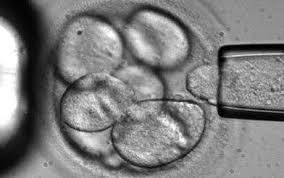 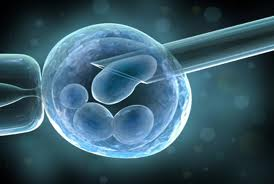 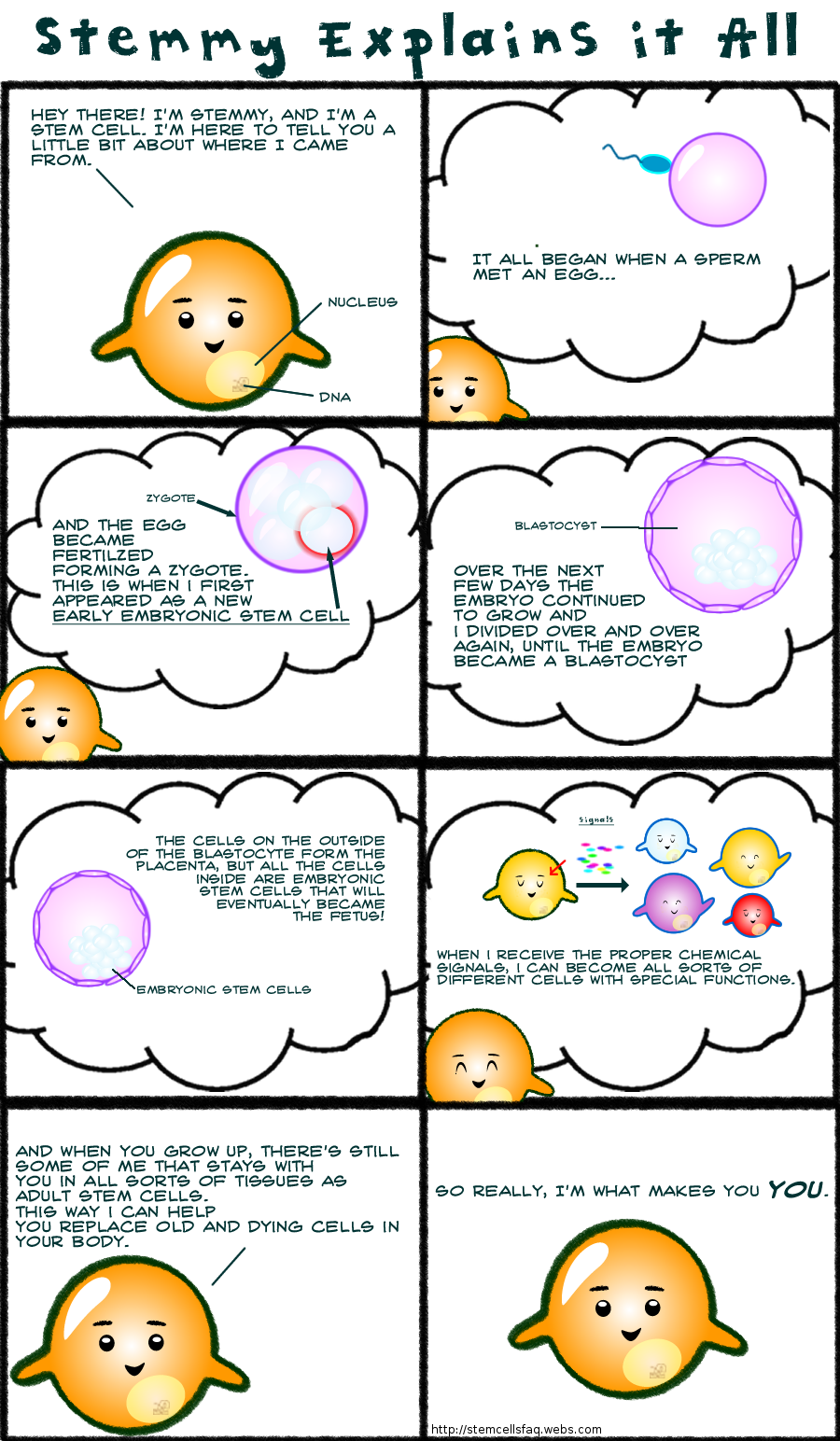 